KunniakirjaRuoveden yläkoulun oppilasEero Koiranenon saanut Ruoveden Metsästysseura ry:n myöntämän RIISTA-stipendin 4.6.2022Ruoveden Metsästysseura ryMarko Aaltonen           Juhani Sillanpää	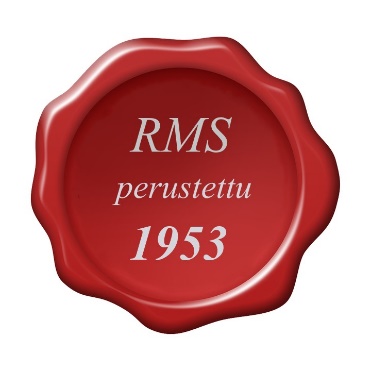 